Students will learn 1-2 focus TEKS in every content area over the course of the week. These TEKS will be the focus of the lessons provided by teachers. The focus TEKS and additional TEKS for each week will be reinforced in daily activities referenced below.  Are Checkpoints for Understanding are questions designed to help gauge student progress toward the learning goal. These daily checkpoints can be found on BLEND.Week 8MondayTuesdayWednesday ThursdayFriday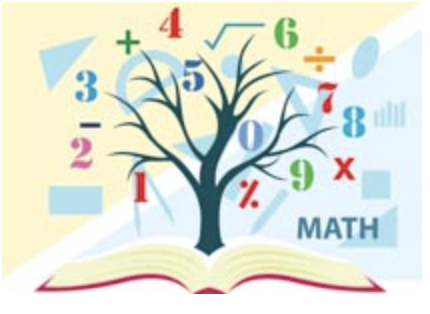 Mathematics 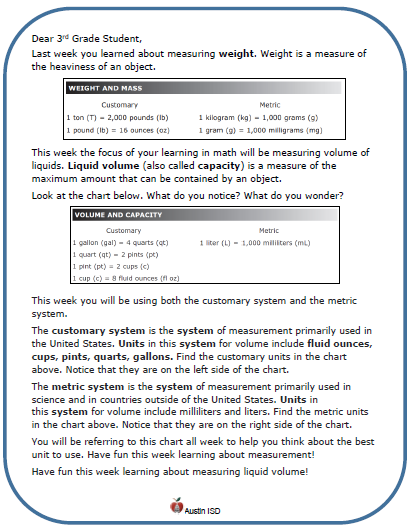 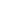 Math Student Overview PageClick HereFocus TEKS: 5.4(F) simplify numerical expressions that do not involve exponents, including up to two levels of groupingLearning Goal(s): I can simplify numerical expressions with two levels of grouping using understandings of models and properties of operations. Please, use this video as a reference for this week’s math concepts: https://youtu.be/ClYdw4d4OmA Click here to view all printable pages at once. Focus TEKS: 5.4(F) simplify numerical expressions that do not involve exponents, including up to two levels of groupingLearning Goal(s): I can simplify numerical expressions with two levels of grouping using understandings of models and properties of operations. Please, use this video as a reference for this week’s math concepts: https://youtu.be/ClYdw4d4OmA Click here to view all printable pages at once. Focus TEKS: 5.4(F) simplify numerical expressions that do not involve exponents, including up to two levels of groupingLearning Goal(s): I can simplify numerical expressions with two levels of grouping using understandings of models and properties of operations. Please, use this video as a reference for this week’s math concepts: https://youtu.be/ClYdw4d4OmA Click here to view all printable pages at once. Focus TEKS: 5.4(F) simplify numerical expressions that do not involve exponents, including up to two levels of groupingLearning Goal(s): I can simplify numerical expressions with two levels of grouping using understandings of models and properties of operations. Please, use this video as a reference for this week’s math concepts: https://youtu.be/ClYdw4d4OmA Click here to view all printable pages at once. Focus TEKS: 5.4(F) simplify numerical expressions that do not involve exponents, including up to two levels of groupingLearning Goal(s): I can simplify numerical expressions with two levels of grouping using understandings of models and properties of operations. Please, use this video as a reference for this week’s math concepts: https://youtu.be/ClYdw4d4OmA Click here to view all printable pages at once. Mathematics Math Student Overview PageClick HereActivity 1 (Monday)Checkpoint for understanding#1 Students will examine the relationship between operations and concrete scenarios. Activity 2 (Tuesday)Checkpoint for understanding #2Students will examine the relationship between operations and concrete scenarios and will apply this to STAAR questioning.  Activity 3 (Wednesday)Checkpoint for understanding  #3Students will review a process to simplify numerical expressions using GEMA. Students will practice applying this to  STAAR questioning. Activity 4 (Thursday)Checkpoint for understanding  #4Students will review ways to represent multiplication in numerical expressions. Students will practice applying to STAAR questionsing. Activity 5 (Friday)Checkpoint for understanding  #5Students will review all material with emphasis on decimals and fractions.Students will practice applying to STAAR questioning. 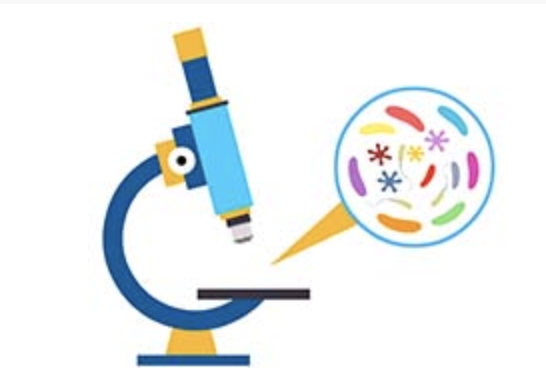 ScienceFocus TEKS:  5.9A:   observe the way organisms live and survive in their ecosystem ...5.9B:  describe how the flow of energy derived from the Sun, used by producers to create their own food, is transferred through a food chain and food web…Learning Goal(s): 1.  Locate, on a map, where the ecosystem (biome) can be found.2.  Describe the climate (i.e. temperature, precipitation & seasons) of the ecosystem / biome.3.  Draw, name and compare plants from two different ecosystems / biomes.4.  Show the transfer of among organisms in the food web of an ecosystem, using arrows.5.  Identify, name and compare an herbivore and a carnivore from two different ecosystems / biomesFocus TEKS:  5.9A:   observe the way organisms live and survive in their ecosystem ...5.9B:  describe how the flow of energy derived from the Sun, used by producers to create their own food, is transferred through a food chain and food web…Learning Goal(s): 1.  Locate, on a map, where the ecosystem (biome) can be found.2.  Describe the climate (i.e. temperature, precipitation & seasons) of the ecosystem / biome.3.  Draw, name and compare plants from two different ecosystems / biomes.4.  Show the transfer of among organisms in the food web of an ecosystem, using arrows.5.  Identify, name and compare an herbivore and a carnivore from two different ecosystems / biomesFocus TEKS:  5.9A:   observe the way organisms live and survive in their ecosystem ...5.9B:  describe how the flow of energy derived from the Sun, used by producers to create their own food, is transferred through a food chain and food web…Learning Goal(s): 1.  Locate, on a map, where the ecosystem (biome) can be found.2.  Describe the climate (i.e. temperature, precipitation & seasons) of the ecosystem / biome.3.  Draw, name and compare plants from two different ecosystems / biomes.4.  Show the transfer of among organisms in the food web of an ecosystem, using arrows.5.  Identify, name and compare an herbivore and a carnivore from two different ecosystems / biomesFocus TEKS:  5.9A:   observe the way organisms live and survive in their ecosystem ...5.9B:  describe how the flow of energy derived from the Sun, used by producers to create their own food, is transferred through a food chain and food web…Learning Goal(s): 1.  Locate, on a map, where the ecosystem (biome) can be found.2.  Describe the climate (i.e. temperature, precipitation & seasons) of the ecosystem / biome.3.  Draw, name and compare plants from two different ecosystems / biomes.4.  Show the transfer of among organisms in the food web of an ecosystem, using arrows.5.  Identify, name and compare an herbivore and a carnivore from two different ecosystems / biomesFocus TEKS:  5.9A:   observe the way organisms live and survive in their ecosystem ...5.9B:  describe how the flow of energy derived from the Sun, used by producers to create their own food, is transferred through a food chain and food web…Learning Goal(s): 1.  Locate, on a map, where the ecosystem (biome) can be found.2.  Describe the climate (i.e. temperature, precipitation & seasons) of the ecosystem / biome.3.  Draw, name and compare plants from two different ecosystems / biomes.4.  Show the transfer of among organisms in the food web of an ecosystem, using arrows.5.  Identify, name and compare an herbivore and a carnivore from two different ecosystems / biomesScienceActivity:Watch Wetlands and/or Read Wetlands:SwampsComplete word search activityKEYCheckpoint for Understanding:What characteristics define an ecosystem?Activity:Watch Aquatic Plants Identification and/orMatch Wetland Plant AdaptationsKEYCheckpoint for Understanding:What parts of a plant are adapted so the plant can live and survive in its ecosystem?Activity:Cut, Paste & Create a Wetland Food WebIdentify the food chains w/in the food webKEYCheckpoint for Understanding:How is energy transferred in an ecosystem?Activity:Watch BrainPop:EvergladesandRead animal adaptations andCreate a Swamp Creature Checkpoint for Understanding:What animals are adapted for the ecosystem?Activity:Watch what’s happening at AISD’s Discovery Hill pond.Search and find Pollutants of the Wetlands KEYCheckpoint for Understanding:How do humans impact ecosystems?